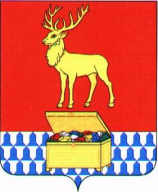 АДМИНИСТРАЦИЯ КАЛАРСКОГО МУНИЦИПАЛЬНОГО ОКРУГА ЗАБАЙКАЛЬСКОГО КРАЯПОСТАНОВЛЕНИЕгода									 №с. ЧараО возмещении вреда, причиняемого тяжеловесными транспортными средствами при движении по автомобильным дорогам общего пользования местного значения Каларского муниципального округа Забайкальского краяВ соответствии с Федеральным законом Российской Федерации от 08  ноября 2007 года № 257-ФЗ «Об автомобильных дорогах и о дорожной деятельности в Российской Федерации и о внесении изменений в отдельные законодательные акты Российской Федерации», Постановлением Правительства Российской Федерации от 31 января 2020 № 67 «Об утверждении правил возмещения вреда, причиняемого тяжеловесными транспортными средствами, об изменении и признании утратившими силу некоторых актов правительства Российской Федерации», в целях компенсации ущерба, причиняемого тяжеловесного транспортными средствами при движении по автомобильным дорогам общего пользования местного значения Каларского муниципального округа, руководствуясь статьей 32 Устава Каларского муниципального округа, администрация Каларского муниципального округа Забайкальского края постановляет:1. Утвердить прилагаемые Правила возмещения вреда, причиняемого тяжеловесными транспортными средствами при движении по автомобильным дорогам общего пользования местного значения Каларского муниципального округа Забайкальского края.2. Определить размер вреда, причиняемого тяжеловесными и крупногабаритными транспортными средствами при движении таких средств по автомобильным дорогам общего пользования местного значения на территории Каларского муниципального округа Забайкальского края в соответствии с показателями, согласно приложения № 1 к настоящим Правилам.3. Установить, что расчет, начисления и взимания платы в счет возмещения вреда, причиняемого транспортным средством, осуществляющим перевозки тяжеловесных грузов, при движении таких средств по автомобильным дорогам общего пользования местного значения на территории Каларского муниципального округа, в соответствии с показателями, утвержденными в приложении Правил возмещения вреда, причиняемого тяжеловесными транспортными средствами при движении по автомобильным дорогам общего пользования местного значения Каларского муниципального округа Забайкальского края, осуществляется отделом жизнеобеспечения, дорожного хозяйства, транспорта и связи администрации Каларского муниципального округа. Средства, полученные в качестве платежей в счет возмещения вреда, подлежат зачислению в бюджет Каларского муниципального округа. 4. Все средства, полученные в порядке компенсации ущерба, наносимого автомобильным транспортом, перевозящим тяжеловесные грузы, использовать в качестве дополнительного источника финансирования работ по ремонту и восстановлению автомобильных дорог общего пользования местного значения Каларского муниципального округа Забайкальского края.5. Признать утратившим силу администрации муниципального района «Каларский район» от 09 января 2017 года № 01 «О возмещении вреда, причиняемого тяжеловесными транспортными средствами при движении по автомобильным дорогам общего пользования местного значения муниципального района «Каларский район»».6. Настоящее постановление вступает в силу на следующий день, после дня его официального опубликования (обнародования) на официальном сайте Каларского муниципального округа Забайкальского края.Глава Каларского муниципального округа Забайкальского края 						 	С.А. КлимовичУТВЕРЖДЕНЫ:к постановлению администрации Каларского муниципального округа Забайкальского краяПравила возмещения вреда, причиняемого тяжеловесными транспортными средствами при движении по автомобильным дорогам общего пользования местного значения Каларского муниципального округа Забайкальского края1. Общие положения1.1. Настоящие Правила устанавливают порядок возмещения вреда, причиняемого тяжеловесными транспортными средствами (далее - транспортные средства) при движении по автомобильным дорогам общего пользования местного значения Каларского муниципального округа Забайкальского края (далее – автомобильным дорогам), а также порядок определения размера такого вреда и взимания платы.1.2. Настоящий Порядок распространяется на владельцев или пользователей автомобильного транспорта, в том числе иностранных, передвигающихся по автомобильным дорогам общего пользования местного значения Каларского муниципального округа.1.3. Тяжеловесными признаются транспортные средства, масса которых с грузом или без груза и (или) осевая масса на каждую ось превышает значения, которые устанавливаются Правительством Российской Федерации.1.4. Передвижение тяжеловесных транспортных средств по автомобильным дорогам может осуществляться только на основании разрешений, выдаваемых администрацией Каларского муниципального округа.Не требуется разрешения для проезда тяжеловесных автобусов, движущихся по установленным маршрутам1.5. Разрешение на перевозку тяжеловесных грузов по автомобильным дорогам выдается грузоперевозчикам только при предъявлении ими копии платежного поручения, подтверждающего оплату за провоз тяжеловесных грузов по автомобильным дорогам общего пользования местного значения.Бланки разрешения являются документами строгой отчетности.1.6. При перевозке тяжеловесных грузов по автомобильным дорогам автотранспортом, используемым для перевозки тяжеловесных и крупногабаритных грузов в целях предупреждения и ликвидации чрезвычайных ситуаций или последствий стихийных действий, а также тяжеловесных грузов оборонного значения при выполнении специальных заданий по маршрутам, согласованным с уполномоченной организацией, плата не взимается.2. Порядок исчисления платы за возмещение причиненного вреда тяжеловесными транспортными средствами при движении по автомобильным дорогам общего пользования местного значения Каларского муниципального района.2.1. Размер платы за возмещение причиненного вреда тяжеловесными транспортными средствами при движении по дорогам общего пользования местного значения, взимаемой с владельцев или пользователей автомобильного транспорта, должен обеспечить безусловное и полное возмещение ущерба, наносимого автомобильным дорогам и дорожным сооружениям данным видом перевозок. 2.2. Размер платы за возмещение причиненного вреда тяжеловесными транспортными средствами при движении по дорогам рассчитывается с учетом:а) превышения установленных Правительством Российской Федерации, запрещающими дорожными знаками 3.11 "Ограничение массы" и (или) 3.12 "Ограничение массы, приходящейся на ось транспортного средства" или решением о временном ограничении движения транспортных средств, принимаемом в соответствии со статьей 30 Федерального закона, значений:- допустимой массы транспортного средства;- допустимой нагрузки на ось транспортного средства;б) протяженности участков автомобильных дорог местного значения, участков частных автомобильных дорог, по которым проходит маршрут транспортного средства;в) базового компенсационного индекса текущего года, и определяется согласно утвержденным Показателям платы возмещения вреда, причиняемого тяжеловесными транспортными средствами при движении по автомобильным дорогам общего пользования местного значения (Приложение № 1).2.3. Расчет сумм платежей производится отдело ЖКХ, дорожного хозяйства, транспорта и связи администрации Каларского муниципального округа Забайкальского края.2.4. Размеры платы за возмещение вреда, причиненного тяжеловесных транспортных средств при движении по автодорогам сообщается заявителю не позднее, чем за три дня до окончания сроков согласования маршрута.3. Порядок зачисления, учета и использования средств от взимания платы за возмещение вреда, причиненного тяжеловесными транспортными средствами при движении по автомобильным дорогам общего пользования местного значения Каларского муниципального округа.3.1. Плата за возмещение вреда, причиненного тяжеловесными транспортными средствами при движении по автомобильным дорогам перечисляется в бюджет Каларского муниципального округа Забайкальского края по коду в соответствии с бюджетной классификацией.3.2. Средства, полученные от взимания платы за возмещение вреда, причиняемого тяжеловесными транспортными средствами при движении по автомобильным дорогам, направляются на ремонт указанных дорог в целях компенсации ущерба, наносимого им в результате провоза тяжеловесных грузов, а также на возмещение затрат, связанных с организацией пропуска движения, и затрат, связанных с осуществлением надзора за состоянием автомобильных дорог общего пользования и сооружений на них, включая контроль и техническое обследование.3.3. Средства, полученные от взимания платы за возмещение вреда, причиняемого тяжеловесными транспортными средствами при движении по автомобильным дорогам, имеют специальное назначение и не подлежат изъятию или расходованию на нужды, не предусмотренные настоящими Правилами.__________________Приложение №1 к Правилам возмещения вреда, причиняемого тяжеловесными транспортными средствами при движении по автомобильным дорогам общего пользования местного значения Каларского муниципального округа Забайкальского краяПоказатели размера вреда, причиняемого тяжеловесными транспортными средствами при движении по автомобильным дорогам общего пользования местного значения на территории Каларского муниципального округа Забайкальского краяТаблица 1 - Размер вреда, причиняемого тяжеловесными транспортными средствами при движении по автомобильным дорогам общего пользования местного значения на территории Каларского муниципального округа Забайкальского края вследствие превышения допустимой массы транспортного средстваТаблица 2 - Размер вреда, причиняемого тяжеловесными транспортными средствами при движении по автомобильным дорогам общего пользования местного значения на территории Каларского муниципального округа Забайкальского края, рассчитанным на нормативную (расчетную) осевую нагрузку 6 тонн/ось, 10 тонн/ось, 11,5 тонн/ось, вследствие превышения допустимой массы транспортного средстваТаблица 3 - Размер вреда, причиняемого в период временных ограничений движения в связи с неблагоприятными климатическими условиями тяжеловесными транспортными средствами при движении по автомобильным дорогам общего пользования местного значения на территории Каларского муниципального округа Забайкальского края, рассчитанным на нормативную (расчетную) осевую нагрузку 6 тонн/ось, 10 тонн/ось, 11,5 тонн/ось, вследствие превышения допустимой массы транспортного средства________________Превышение допустимой массы транспортного средства, %Размер вреда, руб. (на 100 километров)До 102269Свыше 10 до 202595Свыше 20 до 302920Свыше 30 до 403246Свыше 40 до 503571Свыше 50 до 603897Свыше 60Рассчитывается по формулам, приведенным в Методике расчета размера вреда, причиняемого транспортными средствами, осуществляющими перевозки тяжеловесных грузов, приведенной в приложении к Правилам возмещения вреда, причиняемого транспортными средствами, осуществляющими перевозки тяжеловесных грузов, утвержденных постановлением Правительства Российской Федерации от 31 января 2020 года № 67 «Об утверждении правил возмещения вреда, причиняемого тяжеловесными транспортными средствами, об изменении и признании утратившими силу некоторых актов правительства Российской Федерации»Превышение допустимых осевых нагрузок на ось транспортного средства, %Размер вреда, руб. (на 100 километров)Размер вреда, руб. (на 100 километров)Размер вреда, руб. (на 100 километров)Размер вреда, руб. (на 100 километров)Превышение допустимых осевых нагрузок на ось транспортного средства, %На автомобильных дорогах с переходным типом покрытия, 6 тонн/осьНа автомобильных дорогах с твердым типом покрытияНа автомобильных дорогах с твердым типом покрытияНа автомобильных дорогах с твердым типом покрытияПревышение допустимых осевых нагрузок на ось транспортного средства, %На автомобильных дорогах с переходным типом покрытия, 6 тонн/ось6 тонн/ось10 тонн/ось11,5 тонн/осьДо 10333766291707729Свыше 10 до 203789785327291057Свыше 20 до 304301981243661581Свыше 30 до 4048571248465972295Свыше 40 до 5054471585094093196Свыше 50 до 60606619899127924279Свыше 60Рассчитывается по формулам, приведенным в Методике расчета размера вреда, причиняемого транспортными средствами, осуществляющими перевозки тяжеловесных грузов, приведенной в приложении к Правилам возмещения вреда, причиняемого транспортными средствами, осуществляющими перевозки тяжеловесных грузов, утвержденных постановлением Правительства Российской Федерации от 31 января 2020 года №67 «Об утверждении правил возмещения вреда, причиняемого тяжеловесными транспортными средствами, об изменении и признании утратившими силу некоторых актов правительства Российской Федерации»Рассчитывается по формулам, приведенным в Методике расчета размера вреда, причиняемого транспортными средствами, осуществляющими перевозки тяжеловесных грузов, приведенной в приложении к Правилам возмещения вреда, причиняемого транспортными средствами, осуществляющими перевозки тяжеловесных грузов, утвержденных постановлением Правительства Российской Федерации от 31 января 2020 года №67 «Об утверждении правил возмещения вреда, причиняемого тяжеловесными транспортными средствами, об изменении и признании утратившими силу некоторых актов правительства Российской Федерации»Рассчитывается по формулам, приведенным в Методике расчета размера вреда, причиняемого транспортными средствами, осуществляющими перевозки тяжеловесных грузов, приведенной в приложении к Правилам возмещения вреда, причиняемого транспортными средствами, осуществляющими перевозки тяжеловесных грузов, утвержденных постановлением Правительства Российской Федерации от 31 января 2020 года №67 «Об утверждении правил возмещения вреда, причиняемого тяжеловесными транспортными средствами, об изменении и признании утратившими силу некоторых актов правительства Российской Федерации»Рассчитывается по формулам, приведенным в Методике расчета размера вреда, причиняемого транспортными средствами, осуществляющими перевозки тяжеловесных грузов, приведенной в приложении к Правилам возмещения вреда, причиняемого транспортными средствами, осуществляющими перевозки тяжеловесных грузов, утвержденных постановлением Правительства Российской Федерации от 31 января 2020 года №67 «Об утверждении правил возмещения вреда, причиняемого тяжеловесными транспортными средствами, об изменении и признании утратившими силу некоторых актов правительства Российской Федерации»Превышение допустимых осевых нагрузок на ось транспортного средства, %Размер вреда, руб. (на 100 километров)Размер вреда, руб. (на 100 километров)Размер вреда, руб. (на 100 километров)Размер вреда, руб. (на 100 километров)Превышение допустимых осевых нагрузок на ось транспортного средства, %На автомобильных дорогах с переходным типом покрытия, 6 тонн/осьНа автомобильных дорогах с твердым типом покрытияНа автомобильных дорогах с твердым типом покрытияНа автомобильных дорогах с твердым типом покрытияПревышение допустимых осевых нагрузок на ось транспортного средства, %На автомобильных дорогах с переходным типом покрытия, 6 тонн/ось6 тонн/ось10 тонн/ось11,5 тонн/осьДо 1095331894148772084Свыше 10 до 20108252243777983019Свыше 20 до 301228928036124754516Свыше 30 до 401387635667188506558Свыше 40 до 501556345285268849130Свыше 50 до 6017333568533654812225Свыше 60Рассчитывается по формулам, приведенным в Методике расчета размера вреда, причиняемого транспортными средствами, осуществляющими перевозки тяжеловесных грузов, приведенной в приложении к Правилам возмещения вреда, причиняемого транспортными средствами, осуществляющими перевозки тяжеловесных грузов, утвержденных постановлением Правительства Российской Федерации от 31 января 2020 года №67 «Об утверждении правил возмещения вреда, причиняемого тяжеловесными транспортными средствами, об изменении и признании утратившими силу некоторых актов правительства Российской Федерации»Рассчитывается по формулам, приведенным в Методике расчета размера вреда, причиняемого транспортными средствами, осуществляющими перевозки тяжеловесных грузов, приведенной в приложении к Правилам возмещения вреда, причиняемого транспортными средствами, осуществляющими перевозки тяжеловесных грузов, утвержденных постановлением Правительства Российской Федерации от 31 января 2020 года №67 «Об утверждении правил возмещения вреда, причиняемого тяжеловесными транспортными средствами, об изменении и признании утратившими силу некоторых актов правительства Российской Федерации»Рассчитывается по формулам, приведенным в Методике расчета размера вреда, причиняемого транспортными средствами, осуществляющими перевозки тяжеловесных грузов, приведенной в приложении к Правилам возмещения вреда, причиняемого транспортными средствами, осуществляющими перевозки тяжеловесных грузов, утвержденных постановлением Правительства Российской Федерации от 31 января 2020 года №67 «Об утверждении правил возмещения вреда, причиняемого тяжеловесными транспортными средствами, об изменении и признании утратившими силу некоторых актов правительства Российской Федерации»Рассчитывается по формулам, приведенным в Методике расчета размера вреда, причиняемого транспортными средствами, осуществляющими перевозки тяжеловесных грузов, приведенной в приложении к Правилам возмещения вреда, причиняемого транспортными средствами, осуществляющими перевозки тяжеловесных грузов, утвержденных постановлением Правительства Российской Федерации от 31 января 2020 года №67 «Об утверждении правил возмещения вреда, причиняемого тяжеловесными транспортными средствами, об изменении и признании утратившими силу некоторых актов правительства Российской Федерации»